1	مقدمةوضعت الخطة التشغيلية الرباعية المتجددة لقطاع الاتصالات الراديوية (ITU-R) بالاتحاد على نحو يتماشى بالكامل مع الخطة الاستراتيجية للفترة 2021-2018، وفي حدود الخطة المالية للفترة 2021-2018. وميزانيات فترات السنتين المقابلة. ويتبع هيكل الخطة إطار قطاع الاتصالات الراديوية القائم على النتائج، الذي يوضح أهداف القطاع والنتائج المقابلة ومؤشرات قياس التقدم المحرز، فضلاً عن النواتج (المنتجات والخدمات) الناتجة عن أنشطة القطاع.وتكمل الآليات الداخلية التالية عمليات التخطيط والتنفيذ والمراقبة والتقييم لدى مكتب الاتصالات الراديوية (BR):'1'	خطط عمل دوائر وشعب مكتب الاتصالات الراديوية،'2'	اتفاقات مستوى الخدمة (SLA) لتخطيط خدمات الدعم ومراقبتها وتقييمها.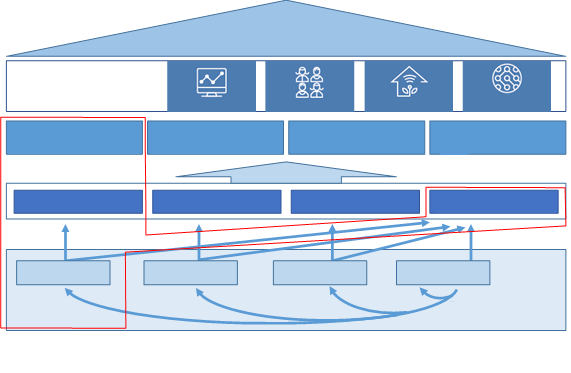 الشكل 1: الخطة التشغيلية لقطاع الاتصالات الراديوية والإطار الاستراتيجي للاتحاد للفترة 2019-20162	الخطوط العريضة لقطاع الاتصالات الراديوية وأولوياته الرئيسيةتتميز الفترة 2021-2018 بتنفيذ قرارات جمعية الاتصالات الراديوية لعام 2015 (RA-15) والمؤتمر العالمي للاتصالات الراديوية لعام 2015 (WRC-15) والتحضير لانعقادهما في 2019 ووضع معايير رئيسية وأفضل الممارسات في مجال الاتصالات الراديوية. وترد الموضوعات الأساسية أدناه طبقاً للأنشطة التشغيلية الأربعة لقطاع الاتصالات الراديوية وأنشطة الدعم التي يقدمها مكتب الاتصالات الراديوية:1.2	وضع وتحديث لوائح دولية بشأن استعمال طيف الترددات الراديوية والمدارات الساتلية•	تنفيذ قرارات المؤتمر العالمي للاتصالات الراديوية لعام 2015 (WRC-15).•	اعتماد لجنة لوائح الراديو القواعد الإجرائية ذات الصلة.2.2	تنفيذ وتطبيق اللوائح الدولية على استعمال طيف الترددات الراديوية والمدارات الساتلية•	تطوير الأدوات البرمجية المتصلة بتطبيق لوائح الراديو والقواعد الإجرائية ذات الصلة وإتاحتها للأعضاء.•	التطبيق الملائم وفي الوقت المناسب لأحكام لوائح الراديو والاتفاقات الإقليمية السارية بشأن خدمات الأرض والخدمات الفضائية، وتحديث السجل الأساسي الدولي للترددات (MIFR) وخطط وقوائم التخصيصات و/أو التعيينات.•	مراقبة حالات التداخل الضار وبصورة أعم حالات النزاع على تقاسم موارد الطيف/ المدارات وتسوية هذه الحالات. •	المنشورات ذات الصلة (النشرة الإعلامية الدولية للترددات الصادرة عن مكتب الاتصالات الراديوية ومنشورات الخدمات البحرية وقائمة محطات المراقبة الدولية).3.2	إصدار وتحديث توصيات وتقارير وكتيبات عالمية بشأن الاستخدام الأكفأ لطيف الترددات الراديوية والمدارات الساتلية•	التحضير في إطار لجان دراسات قطاع الاتصالات الراديوية لانعقاد جمعية الاتصالات الراديوية لعام 2019 (RA-19) والمؤتمر العالمي للاتصالات الراديوية لعام 2019 (WRC-19)، بالتعاون الوثيق مع الأفرقة الإقليمية، بما في ذلك وضع مشاريع النصوص التقنية والتنظيمية والإجرائية دعماً لأعمال الدورة الثانية للاجتماع التحضيري للمؤتمر (CPM19-2).•	إعداد توصيات وتقارير وكتيبات رئيسية، لا سيما بشأن السطح البيني الراديوي للاتصالات المتنقلة الدولية لعام 2020، بالتعاون الوثيق مع قطاع تقييس الاتصالات والمنظمات الإقليمية والهيئات الأخرى المعنية بوضع المعايير.4.2	إعلام الأعضاء ومساعدتهم في أمور الاتصالات الراديوية•	نشر منتجات قطاع الاتصالات الراديوية والترويج لها (مثل لوائح الراديو والتوصيات والتقارير والكتيبات).•	القيام بما يلي، بالتعاون الوثيق مع القطاعين الآخرين ومكاتب الاتحاد الإقليمية والمنظمات الإقليمية ذات الصلة والأعضاء،o	نشر المعلومات وتبادلها، بما في ذلك المعلومات المتعلقة بالحلقات الدراسية والمؤتمرات وورش العمل وغيرها من الأحداث العالمية والإقليمية للاتصالات الراديوية.o	مساعدة الأعضاء على مواجهة التحديات الناشئة عن تطوير خدمات الاتصالات الراديوية لديهم، وبخاصة فيما يتعلق بالانتقال إلى الإذاعة التلفزيونية الرقمية وتوزيع المكاسب الرقمية.5.2	أنشطة الدعم التي يقدمها مكتب الاتصالات الراديوية•	التطوير المستمر للأدوات البرمجية الخاصة بمكتب الاتصالات الراديوية وتحسينها وصيانتها، بهدف الحفاظ على مستوى عال من الكفاءة والاعتمادية وسهولة الاستخدام ورضا الأعضاء.•	الدعم اللوجستي والإداري للجان دراسات قطاع الاتصالات الراديوية والمشاركة في أنشطة الأفرقة الإقليمية ذات الصلة.•	تقديم المساعدة للأعضاء، بالتعاون الوثيق مع المكتبين الآخرين ومكاتب الاتحاد الإقليمية والمنظمات الإقليمية.3	إطار نتائج قطاع الاتصالات الراديوية للفترة 2021-20181.3	الارتباط بالغايات الاستراتيجية للاتحاد2.3	أهداف قطاع الاتصالات الراديوية ونتائجه ونواتجه3.3	توزيع الموارد على أهداف قطاع الاتصالات الراديوية ونواتجه للفترة 2021-2018*   تكلفة هذه النواتج موزعة على جميع أهداف الاتحاد.4	تحليل المخاطرانتقالاً من الاستراتيجية إلى التنفيذ، تم تحديد وتحليل وتقييم المخاطر التشغيلية الكبيرة التالية المعروضة في الجدول أدناه. وتضطلع المكاتب وكل دائرة على حدة بإدارة جميع المخاطر المرتبطة بتحقيق النتائج المقابلة.5	أهداف قطاع الاتصالات الراديوية ونتائجه ونواتجه للفترة 2021-2018سيتم الوفاء بأهداف قطاع الاتصالات الراديوية من خلال تحقيق النتائج ذات الصلة، عن طريق تنفيذ النواتج. وتساهم أهداف قطاع الاتصالات الراديوية، في سياق اختصاص القطاع، في تحقيق الغايات الشاملة للاتحاد. ويساهم مكتب الاتصالات الراديوية كذلك في تنفيذ الأهداف والنتائج والنواتج ال‍مشتركة بين القطاعات (المعروضة في الخطة التشغيلية للأمانة العامة).1.5	1.R الاستجابة بطريقة رشيدة وعادلة وفعّالة واقتصادية وفي الوقت المناسب لمتطلبات أعضاء الات‍حاد من موارد طيف الترددات الراديوية والمدارات الساتلية مع تفادي التداخل الضار2.5	2.R ضمان التوصيلية وإمكانية التشغيل البيني في العالم وتحسين الأداء والنوعية والقدرة على تحمل تكاليف الخدمة وتقديم الخدمة في الوقت المناسب وتحقيق مردودية الأنظمة بشكل عام في مجال الاتصالات الراديوية، بما في ذلك من خلال وضع المعايير الدولية3.5	3.R تشجيع اكتساب وتقاسم المعارف والدراية الفنية في مجال الاتصالات الراديوية6	تنفيذ الخطة التشغيليةتنسق الدوائر المسؤولة في مكتب الاتصالات الراديوية النواتج المحددة في هذه الخطة التشغيلية تنفيذاً لأنشطة خطط العمل الداخلي للمكتب ولكل دائرة. ويقدم مكتب الاتصالات الراديوية جزئياً والأمانة العامة بشكل أساسي خدمات الدعم الإداري، وفقاً لاتفاقات مستوى الخدمة السنوية المحددة سلفاً والمتفق عليها بين الطرفين (لتقديم الخدمات الداخلية). ويرد في الخطة التشغيلية للأمانة العامة وصف لخدمات الدعم التي تقدمها الأمانة العامة. وتخطط إدارة الاتحاد وتراقب وتقيم تحقيق النواتج وتقديم خدمات الدعم وفقاً لأهداف الاتحاد كما هو مبين في الخطة الاستراتيجية. ويركز التقرير السنوي بشأن تنفيذ الخطة الاستراتيجية على التقدم المحرز صوب تحقيق هذه الأهداف والغايات العامة. وفيما يتعلق بإدارة المخاطر، بالإضافة إلى تحليل المخاطر المدرج في هذه الخطة التشغيلية الذي تستعرضه الإدارة العليا بصورة دورية، يواصل كل مكتب/دائرة القيام بتحديد منهجي وتقييم وإدارة للمخاطر ذات الصلة بتحقيق النواتج وتقديم خدمات الدعم المعنية استناداً إلى نهج إدارة للمخاطر متعدد المستويات.الملحق 1: توزيع الموارد على الأهداف المشتركة بين القطاعات والغايات الاستراتيجية للاتحادبآلاف الفرنكات السويسرية___________ال‍مجلس 2017
جنيف، 25-15 مايو 2017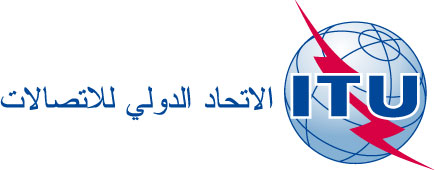 بند جدول الأعمال: PL 1.16المراجعة 1 
للوثيقة C17/28-A28 أبريل 2017الأصل: بالإنكليزيةتقرير من الأمين العامتقرير من الأمين العاممشروع ال‍خطة التشغيلية الرباعية ال‍متجددة
لقطاع الاتصالات الراديوية للفترة 2021-2018مشروع ال‍خطة التشغيلية الرباعية ال‍متجددة
لقطاع الاتصالات الراديوية للفترة 2021-2018ملخصتعرض هذه الوثيقة مشروع الخطة التشغيلية الرباعية المتجددة لقطاع الاتصالات الراديوية (ITU-R) للفترة 2021-2018.وتصدر هذه الخطة عملاً بأحكام الرقم 181A من المادة 12 من اتفاقية الاتحاد التي تنص على أن الخطة التشغيلية للأنشطة التي يتعين أن يقوم بها مكتب الاتصالات الراديوية يجب إعدادها سنوياً على أساس أربع سنوات متوالية.الإجراء المطلوبيُدعى المجلس إلى استعراض مشروع الخطة التشغيلية الرباعية المتجددة لقطاع الاتصالات الراديوية للفترة 2021-2018 والموافقة عليه واعتماد مشروع القرار الوارد في الوثيقة C17/32._________المراجعالرقم 181A من المادة 12 من الاتفاقية
القرار 71 (المراجَع في بوسان، 2014)
القرار 72 (المراجَع في بوسان، 2014)أهداف قطاع الاتصالات الراديويةالغاية 1:
النموالغاية 2:
الشمولالغاية 3:
الاستدامةالغاية 4:
الابتكار والشراكة1.R الاستجابة بطريقة رشيدة وعادلة وفعّالة واقتصادية وفي الوقت المناسب لمتطلبات أعضاء الات‍حاد من موارد طيف الترددات الراديوية والمدارات الساتلية مع تفادي التداخل الضار2.R ضمان التوصيلية وإمكانية التشغيل البيني في العالم وتحسين الأداء والنوعية والقدرة على تحمل تكاليف الخدمة وتقديم الخدمات في الوقت المناسب وتحقيق مردودية الأنظمة بشكل عام في مجال الاتصالات الراديوية، بما في ذلك من خلال وضع المعايير الدولية3.R تشجيع اكتساب وتقاسم المعارف والدراية الفنية في مجال الاتصالات الراديويةالأهداف1.R الاستجابة بطريقة رشيدة وعادلة وفعّالة واقتصادية وفي الوقت المناسب لمتطلبات أعضاء الات‍حاد من موارد طيف الترددات الراديوية والمدارات الساتلية مع تفادي التداخل الضار2.R ضمان التوصيلية وإمكانية التشغيل البيني في العالم وتحسين الأداء والنوعية والقدرة على تحمل تكاليف الخدمة وتقديم الخدمة في الوقت المناسب وتحقيق مردودية الأنظمة بشكل عام في مجال الاتصالات الراديوية، بما في ذلك من خلال وضع المعايير الدولية3.R تشجيع اكتساب وتقاسم المعارف والدراية الفنية في مجال الاتصالات الراديويةالنتائج1-1.R: زيادة عدد البلدان التي لديها شبكات ساتلية ومحطات أرضية مسجلة في السجل الأساسي الدولي للترددات (MIFR)2-1.R: زيادة عدد البلدان التي لديها تخصيصات تردد لخدمات للأرض مسجلة في السجل الأساسي الدولي للترددات3-1.R: زيادة النسبة المئوية للتخصيصات المسجّلة في السجل الأساسي الدولي للترددات مع نتائج إيجابية4-1.R: زيادة النسبة المئوية للبلدان التي استكملت عملية الانتقال إلى الإذاعة التلفزيونية الرقمية للأرض5-1.R: زيادة النسبة المئوية للطيف المخصص للشبكات الساتلية والخالي من التداخلات الضارة6-1.R: زيادة النسبة المئوية من التخصيصات لخدمات الأرض المسجلة في السجل الأساسي والخالية من التداخلات الضارة1-2.R: زيادة النفاذ إلى النطاق العريض المتنقل بما في ذلك في نطاقات التردد المحددة للاتصالات المتنقلة الدولية (IMT)2-2.R: خفض سلة أسعار النطاق العريض المتنقل كنسبة من الدخل القومي الإجمالي (GNI) للفرد3-2.R: زيادة عدد الوصلات الثابتة وزيادة مقدار الحركة المتداولة عبر الخدمة الثابتة (Tbit/s)4-2.R: عدد الأسر التي لديها استقبال للتلفزيون الرقمي للأرض5-2.R: عدد المرسلات المستجيبات الساتلية (بعرض نطاق مكافئ MHz 36) العاملة والسعة المقابلة (Tbit/s). عدد المطاريف ذات الفتحات الصغيرة جداً (VSAT) وعدد الأسر التي لديها استقبال للتلفزيون الساتلي6-2.R: زيادة عدد الأجهزة المزودة بإمكانية استقبال إشارات خدمة الملاحة الراديوية الساتلية7-2.R: عدد سواتل استكشاف الأرض العاملة والكمية المقابلة من الصور المرسلة واستبانتها وحجم البيانات التي يتم تن‍زيلها (Tbytes)1-3.R: زيادة المعارف والدراية الفنية بشأن لوائح الراديو والقواعد الإجرائية والاتفاقات الإقليمية والتوصيات وأفضل الممارسات المتعلقة باستعمال الطيف2-3.R: زيادة المشاركة في أنشطة قطاع الاتصالات الراديوية (بوسائل منها المشاركة عن بُعد) وخاصة مشاركة البلدان الناميةالنواتج-	الوثائق الختامية للمؤتمرات العالمية للاتصالات الراديوية وتحديث لوائح الراديو-	الوثائق الختامية للمؤتمرات الإقليمية للاتصالات الراديوية والاتفاقات الإقليمية -	اعتماد لجنة لوائح الراديو (RRB) لقواعد إجرائية-	نتائج معالجة بطاقات التبليغ عن الخدمات الفضائية والأنشطة الأخرى ذات الصلة-	نتائج معالجة بطاقات التبليغ عن خدمات الأرض والأنشطة الأخرى ذات الصلة-	قرارات لجنة لوائح الراديو خلاف اعتماد القواعد الإجرائية-	تحسين برمجيات قطاع الاتصالات الراديوية-	قرارات جمعية الاتصالات الراديوية، القرارات ITU-R-	توصيات وتقارير قطاع الاتصالات الراديوية (بما في ذلك تقرير الاجتماع التحضيري للمؤتمر) والكتيبات-	المشورة من الفريق الاستشاري للاتصالات الراديوية-	منشورات قطاع الاتصالات الراديوية-	تقديم المساعدة إلى الأعضاء، خاصةً البلدان النامية وأقل البلدان نمواً-	الاتصال/الدعم في مجال أنشطة التنمية-	حلقات دراسية وورش عمل وفعاليات أخرىالنواتجالنواتج التالية هي نواتج لأنشطة الهيئات الإدارية للات‍حاد وتسهم في تنفيذ جميع أهداف الات‍حاد:-	المقررات والقرارات والتوصيات والنتائج الأخرى لمؤتمر المندوبين المفوضين-	المقررات والقرارات الصادرة عن المجلس فضلاً عن نتائج أعمال أفرقة العمل التابعة للمجلسالنواتج التالية هي نواتج لأنشطة الهيئات الإدارية للات‍حاد وتسهم في تنفيذ جميع أهداف الات‍حاد:-	المقررات والقرارات والتوصيات والنتائج الأخرى لمؤتمر المندوبين المفوضين-	المقررات والقرارات الصادرة عن المجلس فضلاً عن نتائج أعمال أفرقة العمل التابعة للمجلسالنواتج التالية هي نواتج لأنشطة الهيئات الإدارية للات‍حاد وتسهم في تنفيذ جميع أهداف الات‍حاد:-	المقررات والقرارات والتوصيات والنتائج الأخرى لمؤتمر المندوبين المفوضين-	المقررات والقرارات الصادرة عن المجلس فضلاً عن نتائج أعمال أفرقة العمل التابعة للمجلسالتوزيع المخطط للموارد لكل ناتجبؤرة الخطروصف الخطرالاحتمالمستوى التأثيرإجراءات التخفيفخطر تشغيلي أ )	الفقدان الكلي أو الجزئي لسلامة البيانات في السجل الأساسي الدولي للترددات (MIFR) أو في أي من الخطط، مما يؤدي إلى عدم كفاية حماية حقوق الإدارات في استعمال موارد الطيف/المدارب)	الفقدان الكلي أو الجزئي للعمليات أثناء معالجة بطاقات التبليغ مما يؤدي إلى تأخر الاعتراف بحقوق الإدارات في استعمال موارد الطيف/المدار، ومخاطر على الاستثمارات المقابلة.منخفضمرتفع جداً-	حفظ نسخ احتياطية من البيانات بصورة يومية-	تطوير برنامج أمن رفيع المستوى للبيانات-	القدرة على استعادة البيانات/العملية في غضون فترة زمنية محدودةخطر تشغيليج)	وقوع تداخل ضار (مثلاً بسبب عدم التقيد بالأحكام التنظيمية)، يؤدي إلى تعطل خدمات الاتصالات الراديوية التي يقدمها الأعضاء.منخفضمرتفع-	تعزيز بناء القدرات بشأن اللوائح الدولية، من خلال حلقات دراسية عالمية وإقليمية-	تقديم مكتب الاتصالات الراديوية المساعدة على تطبيق اللوائح الدولية-	تعزيز التنسيق الإقليمي أو دون الإقليمي لتسوية مشاكل التداخل، بدعم من مكتب الاتصالات الراديوية-	مراقبة حالات التداخل الضار وتقديم تقارير بها والإبلاغ عنها (القرار 186 (بوسان، 2014))خطر تنظيميعدم كفاية المرافق لعقد الاجتماعات في الاتحاد الدولي للاتصالات (مثلاً بسبب عدم وجود قاعات للاجتماعات وازدحام جدول الاجتماعات)، مما يؤدي إلى عدم رضا الأعضاء والتأخر في برامج العمل.متوسطمرتفع-	عقد المزيد من الاجتماعات بالخارج-	زيادة استعمال قاعات الاجتماعات الافتراضية بالنسبة للاجتماعات الصغيرةالنتيجةمؤشر النتائج 2013201420152016الهدف لعام 2020المصدر1-1.R: زيادة عدد البلدان التي لديها شبكات ساتلية ومحطات أرضية مسجلة في السجل الأساسي الدولي للترددات (MIFR)عدد البلدان التي لديها شبكات ساتلية مسجلة في السجل الأساسي الدولي للترددات4951525670مكتب الاتصالات الراديوية/
السجل الأساسي الدولي للترددات1-1.R: زيادة عدد البلدان التي لديها شبكات ساتلية ومحطات أرضية مسجلة في السجل الأساسي الدولي للترددات (MIFR)عدد البلدان التي لديها محطات أرضية مسجلة في السجل الأساسي الدولي للترددات82827677120مكتب الاتصالات الراديوية/
السجل الأساسي الدولي للترددات2-1.R: زيادة عدد البلدان التي لديها تخصيصات تردد لخدمات للأرض مسجلة في السجل الأساسي الدولي للتردداتعدد البلدان التي لديها تخصيصات تردد لخدمات للأرض مسجلة في السجل الأساسي الدولي للترددات188188190190193مكتب الاتصالات الراديوية/
السجل الأساسي الدولي للترددات2-1.R: زيادة عدد البلدان التي لديها تخصيصات تردد لخدمات للأرض مسجلة في السجل الأساسي الدولي للتردداتعدد البلدان التي سجلت تخصيصات تردد لخدمات للأرض في السجل الأساسي الدولي للترددات خلال السنوات الأربع الأخيرة7478847990مكتب الاتصالات الراديوية/
السجل الأساسي الدولي للترددات3-1.R: زيادة النسبة المئوية للتخصيصات المسجّلة في السجل الأساسي الدولي للترددات مع نتائج إيجابيةرهناً بالتنسيق (خدمات الأرض)%99,86%99,86%99,87%99,88%99,99مكتب الاتصالات الراديوية/
السجل الأساسي الدولي للترددات3-1.R: زيادة النسبة المئوية للتخصيصات المسجّلة في السجل الأساسي الدولي للترددات مع نتائج إيجابيةرهناً بخطة (خدمات الأرض)%92,66%92,81%74,46%74,32%75مكتب الاتصالات الراديوية/
السجل الأساسي الدولي للترددات3-1.R: زيادة النسبة المئوية للتخصيصات المسجّلة في السجل الأساسي الدولي للترددات مع نتائج إيجابيةمؤشرات نتائج أخرى%98,29%98,34%98,37%98,46%98مكتب الاتصالات الراديوية/
السجل الأساسي الدولي للترددات4-1.R: زيادة النسبة المئوية للبلدان التي استكملت عملية الانتقال إلى الإذاعة التلفزيونية الرقمية للأرضالنسبة المئوية للبلدان التي استكملت عملية الانتقال إلى الإذاعة التلفزيونية الرقمية للأرض%3,6%17%27%4270 %مكتب الاتصالات الراديوية ومكتب تنمية الاتصالات5-1.R: زيادة النسبة المئوية للطيف المخصص للشبكات الساتلية والخالي من التداخلات الضارةالنسبة المئوية للطيف المخصص للشبكات الساتلية والخالي من التداخلات الضارة %99,97%99,97%99,96%99,96%99,99مكتب الاتصالات الراديوية/
السجل الأساسي الدولي للترددات6-1.R: زيادة النسبة المئوية من التخصيصات لخدمات الأرض المسجلة في السجل الأساسي والخالية من التداخلات الضارةالنسبة المئوية من التخصيصات لخدمات الأرض المسجلة في السجل الأساسي والخالية من التداخلات الضارة (استناداً إلى عدد الحالات التي أُبلغ بها الاتحاد خلال السنوات الأربع الماضية)%99,99%99,99%99,99%99,90%99,99مكتب الاتصالات الراديوية/
السجل الأساسي الدولي للتردداتالناتجالموارد المالية (بآلاف الفرنكات السويسرية)الموارد المالية (بآلاف الفرنكات السويسرية)الموارد المالية (بآلاف الفرنكات السويسرية)الموارد المالية (بآلاف الفرنكات السويسرية)20182019202020211-1.R: الوثائق الختامية للمؤتمرات العالمية للاتصالات الراديوية وتحديث لوائح الراديو1 7629 3671 0091 0212-1.R: الوثائق الختامية للمؤتمرات الإقليمية للاتصالات الراديوية والاتفاقات الإقليمية2423333083093-1.R: اعتماد لجنة لوائح الراديو (RRB) لقواعد إجرائية1 2681 2131 2381 2264-1.R: نتائج معالجة بطاقات التبليغ عن الخدمات الفضائية والأنشطة الأخرى ذات الصلة14 64114 57715 25915 3885-1.R: نتائج معالجة بطاقات التبليغ عن خدمات الأرض والأنشطة الأخرى ذات الصلة7 4757 3397 3717 3836-1.R: قرارات لجنة لوائح الراديو خلاف اعتماد القواعد الإجرائية1 1869511 4221 4357-1.R: تحسين برمجيات قطاع الاتصالات الراديوية7 7257 5627 4537 505توزيع التكلفة لمؤتمر المندوبين المفوضين وأنشطة المجلس (مؤتمر المندوبين المفوضين، المجلس/أفرقة العمل التابعة للمجلس)2 0281 2291 0501 204الإجمالي بالنسبة للهدف 1.R36 32742 57135 11035 471النتيجةمؤشر النتائج20122013201420152016الهدف لعام 2020المصدر1-2.R: زيادة النفاذ إلى النطاق العريض المتنقل بما في ذلك في نطاقات التردد المحددة للاتصالات المتنقلة الدولية (IMT)عدد الاشتراكات/المشتركين (bn)6,23/
4,306,67/
4,607,01/
4,837,22/
4,987,38/
5,09*9,20حالة النطاق العريض 2016: تقرير لجنة النطاق العريض المعنية بالتنمية الرقمية1-2.R: زيادة النفاذ إلى النطاق العريض المتنقل بما في ذلك في نطاقات التردد المحددة للاتصالات المتنقلة الدولية (IMT)النسبة المئوية لاشتراكات النطاق العريض المتنقل%25%29%38%45*%50%83,7حالة النطاق العريض 2016: تقرير لجنة النطاق العريض المعنية بالتنمية الرقمية2-2.R: خفض سلة أسعار النطاق العريض المتنقل كنسبة من الدخل القومي الإجمالي (GNI) للفردسلة أسعار النطاق العريض المتنقل كنسبة من الدخل القومي الإجمالي (GNI) للفرد (خدمة الدفع المسبق، الأجهزة المحمولة باليد MB 500)العالم8,725,503,884,00تقرير قياس مجتمع المعلومات (MIS) الصادر عن الاتحاد، طبعة 20162-2.R: خفض سلة أسعار النطاق العريض المتنقل كنسبة من الدخل القومي الإجمالي (GNI) للفردالبلدان المتقدمة1,020,750,572-2.R: خفض سلة أسعار النطاق العريض المتنقل كنسبة من الدخل القومي الإجمالي (GNI) للفردالبلدان النامية11,67,25,12-2.R: خفض سلة أسعار النطاق العريض المتنقل كنسبة من الدخل القومي الإجمالي (GNI) للفردأقل البلدان نمواً30,317,011,42-2.R: خفض سلة أسعار النطاق العريض المتنقل كنسبة من الدخل القومي الإجمالي (GNI) للفردعدد البلدان التي تطبق سلة أسعار أقل من %5811011171351933-2.R: زيادة عدد الوصلات الثابتة وزيادة مقدار الحركة المتداولة عبر الخدمة الثابتة (Tbit/s)عدد الوصلات الثابتةغير متاحةغير متاحةغير متاحةغير متاحةسيتم الحصول عليها من خلال استقصاء تكنولوجيا المعلومات والاتصالات/مكتب تنمية الاتصالات3-2.R: زيادة عدد الوصلات الثابتة وزيادة مقدار الحركة المتداولة عبر الخدمة الثابتة (Tbit/s)السعة الإجمالية (بالتيرابت في الثانية)غير متاحةغير متاحةغير متاحةغير متاحةسيتم الحصول عليها من خلال استقصاء تكنولوجيا المعلومات والاتصالات/مكتب تنمية الاتصالات4-2.R: عدد الأسر التي لديها استقبال للتلفزيون الرقمي للأرضعدد الأسر التي لديها استقبال للتلفزيون الرقمي للأرض (بالملايين)130,1164,7203,3252,0453تقرير كتيب البيانات العالمية المتعلقة بالتلفزيون الرقمي، يونيو 2015؛ وتقرير كتيب بيانات الشركة المحدودة للأبحاث المتعلقة بالتلفزيون الرقمي4-2.R: عدد الأسر التي لديها استقبال للتلفزيون الرقمي للأرضعدد الأسر التي لديها استقبال للتلفزيون التماثلي للأرض (بالملايين)419,5364,6319,8261,94-2.R: عدد الأسر التي لديها استقبال للتلفزيون الرقمي للأرضإجمالي عدد الأسر التي لديها استقبال للتلفزيون الرقمي للأرض + الاستقبال التماثلي للأرض (بالملايين)549,6529,3514,1513,94-2.R: عدد الأسر التي لديها استقبال للتلفزيون الرقمي للأرضالنسبة المئوية للأسر التي لديها استقبال للتلفزيون الرقمي للأرض%6,8%8,5%10,3%12,7%22,74-2.R: عدد الأسر التي لديها استقبال للتلفزيون الرقمي للأرضالنسبة المئوية للأسر التي لديها استقبال للتلفزيون التماثلي للأرض%21,8%18,7%16,3%13,24-2.R: عدد الأسر التي لديها استقبال للتلفزيون الرقمي للأرضالنسبة المئوية للأسر التي لديها استقبال للتلفزيون الأرضي%28,6%27,2%26,6%25,85-2.R: عدد المرسلات المستجيبات الساتلية (بعرض نطاق مكافئ MHz 36) العاملة والسعة المقابلة (Tbit/s)؛ وعدد المطاريف ذات الفتحات الصغيرة جداً (VSAT)؛ وعدد الأسر التي لديها استقبال للتلفزيون الساتليعدد المرسلات المستجيبات الساتلية العاملة (بعرض نطاق مكافئ MHz 36)15 87815 99717 95319 772غير متاحةشركة  Euroconsult
(http://www.euroconsult-ec.com)5-2.R: عدد المرسلات المستجيبات الساتلية (بعرض نطاق مكافئ MHz 36) العاملة والسعة المقابلة (Tbit/s)؛ وعدد المطاريف ذات الفتحات الصغيرة جداً (VSAT)؛ وعدد الأسر التي لديها استقبال للتلفزيون الساتليالسعة المقابلة (Tbit/s)0,9991,0951,2691,491غير متاحةشركة  Euroconsult
(http://www.euroconsult-ec.com)5-2.R: عدد المرسلات المستجيبات الساتلية (بعرض نطاق مكافئ MHz 36) العاملة والسعة المقابلة (Tbit/s)؛ وعدد المطاريف ذات الفتحات الصغيرة جداً (VSAT)؛ وعدد الأسر التي لديها استقبال للتلفزيون الساتليعدد المطاريف ذات الفتحات الصغيرة جداً (VSAT) (بالملايين)3,4803,7863,8913,838غير متاحةالمنتدى العالمي للمطاريف ذات الفتحة الصغيرة جداً
(https://gvf.org) 5-2.R: عدد المرسلات المستجيبات الساتلية (بعرض نطاق مكافئ MHz 36) العاملة والسعة المقابلة (Tbit/s)؛ وعدد المطاريف ذات الفتحات الصغيرة جداً (VSAT)؛ وعدد الأسر التي لديها استقبال للتلفزيون الساتليعدد مستقبِلات البث المباشر إلى المن‍زل (DTH) (بالملايين)319,3337,3359,2396,3439تقرير كتيب البيانات العالمية المتعلقة بالتلفزيون الرقمي، يونيو 2015؛ وتقرير كتيب بيانات الشركة المحدودة للأبحاث المتعلقة بالتلفزيون الرقمي6-2.R: زيادة عدد الأجهزة المزودة بإمكانية استقبال إشارات خدمة الملاحة الراديوية الساتليةعدد الكوكبات/السواتل العاملة المزودة بالنظام العالمي للملاحة الساتلية (GNSS)2/482/482/484/755/906/144مكتب الاتصالات الراديوية/
السجل الأساسي الدولي للترددات6-2.R: زيادة عدد الأجهزة المزودة بإمكانية استقبال إشارات خدمة الملاحة الراديوية الساتليةعدد الأجهزة المزودة بمستقبل مدمج مزود بالنظام العالمي للملاحة الساتلية (بالمليارات)2,93,6*4,5*5,48الوكالة الأوروبية للنظام العالمي للملاحة الساتلية
(https://www.gsa.europa.eu)7-2.R: عدد سواتل استكشاف الأرض العاملة والكمية المقابلة من الصور المرسلة واستبانتها وحجم البيانات التي يتم تن‍زيلها (Tbytes)عدد السواتل الخاصة باستشعار الأرض عن بُعد180215219440مكتب الاتصالات الراديوية/
السجل الأساسي الدولي للترددات7-2.R: عدد سواتل استكشاف الأرض العاملة والكمية المقابلة من الصور المرسلة واستبانتها وحجم البيانات التي يتم تن‍زيلها (Tbytes)كمية الصور المرسلة (بالملايين)5560626871غير متاحةمختلف أصحاب المصلحة المعنيين بلجنة استخدام الفضاء الخارجي في الأغراض السلمية (COPUOS) 7-2.R: عدد سواتل استكشاف الأرض العاملة والكمية المقابلة من الصور المرسلة واستبانتها وحجم البيانات التي يتم تن‍زيلها (Tbytes)حجم الصور التي يتم تنزيلها (تيرابايت)18 00022 0002 700035 00037 000غير متاحةمختلف أصحاب المصلحة المعنيين بلجنة استخدام الفضاء الخارجي في الأغراض السلمية (COPUOS) الناتجالموارد المالية (بآلاف الفرنكات السويسرية)الموارد المالية (بآلاف الفرنكات السويسرية)الموارد المالية (بآلاف الفرنكات السويسرية)الموارد المالية (بآلاف الفرنكات السويسرية)20182019202020211-2.R: قرارات جمعية الاتصالات الراديوية، قرارات قطاع الاتصالات الراديوية1 0122 1421 3701 3872-2.R: توصيات وتقارير قطاع الاتصالات الراديوية (بما في ذلك تقرير الاجتماع التحضيري للمؤتمر) والكتيبات5 0226 0605 5175 6603-2.R: المشورة من الفريق الاستشاري للاتصالات الراديوية1 2421 2709951 006توزيع التكلفة لمؤتمر المندوبين المفوضين وأنشطة المجلس (مؤتمر المندوبين المفوضين، المجلس/أفرقة العمل التابعة للمجلس)433283243283الإجمالي بالنسبة للهدف 2.R7 7099 7558 1258 336النتيجةمؤشر النتائج 201420152016الهدف لعام 2020المصدر1-3.R: زيادة المعارف والدراية الفنية بشأن لوائح الراديو والقواعد الإجرائية والاتفاقات الإقليمية والتوصيات وأفضل الممارسات المتعلقة باستعمال الطيفعدد مرات تنزيل منشورات قطاع الاتصالات الراديوية المتاحة مجاناً على الإنترنت (بالملايين)0,90,91,04,0قاعدة بيانات التسجيل في أحداث الاتحاد1-3.R: زيادة المعارف والدراية الفنية بشأن لوائح الراديو والقواعد الإجرائية والاتفاقات الإقليمية والتوصيات وأفضل الممارسات المتعلقة باستعمال الطيفعدد أحداث بناء القدرات التي ينظمها/يدعمها مكتب الاتصالات الراديوية (حضورياً وافتراضياً)30253836قاعدة بيانات التسجيل في أحداث الاتحاد1-3.R: زيادة المعارف والدراية الفنية بشأن لوائح الراديو والقواعد الإجرائية والاتفاقات الإقليمية والتوصيات وأفضل الممارسات المتعلقة باستعمال الطيفعدد المشاركين في أحداث بناء القدرات التي ينظمها/يدعمها الاتحاد/مكتب الاتصالات الراديوية (خلال فترات المؤتمرات العالمية للاتصالات الراديوية)1 2611 5187372 000قاعدة بيانات التسجيل في أحداث الاتحاد2-3.R: زيادة المشاركة في أنشطة قطاع الاتصالات الراديوية (بوسائل منها المشاركة عن بُعد) وخاصة مشاركة البلدان الناميةعدد عمليات المساعدة/الأحداث التقنية بمشاركة مكتب الاتصالات الراديوية7893100100قاعدة بيانات التسجيل في أحداث الاتحاد2-3.R: زيادة المشاركة في أنشطة قطاع الاتصالات الراديوية (بوسائل منها المشاركة عن بُعد) وخاصة مشاركة البلدان الناميةعدد البلدان المستفيدة من المساعدة التقنية المقدمة من مكتب الاتصالات الراديوية/الأحداث التي ينظمها57786180قاعدة بيانات التسجيل في أحداث الاتحاد2-3.R: زيادة المشاركة في أنشطة قطاع الاتصالات الراديوية (بوسائل منها المشاركة عن بُعد) وخاصة مشاركة البلدان الناميةعدد المشاركين/الأحداث في مؤتمرات قطاع الاتصالات الراديوية والجمعيات والاجتماعات ذات الصلة بلجان الدراسات (حضورياً وافتراضياً)6 385/528 972/386 042/48قاعدة بيانات التسجيل في أحداث الاتحاد2-3.R: زيادة المشاركة في أنشطة قطاع الاتصالات الراديوية (بوسائل منها المشاركة عن بُعد) وخاصة مشاركة البلدان الناميةعدد البلدان المشاركة في الحلقات الدراسية وورش العمل واجتماعات لجان الدراسات وفرق العمل والأحداث التي ينظمها قطاع الاتصالات الراديوية (حضورياً وافتراضياً)103161130193قاعدة بيانات التسجيل في أحداث الاتحادالناتجالموارد المالية (بآلاف الفرنكات السويسرية)الموارد المالية (بآلاف الفرنكات السويسرية)الموارد المالية (بآلاف الفرنكات السويسرية)الموارد المالية (بآلاف الفرنكات السويسرية)20182019202020211-3.R: منشورات قطاع الاتصالات الراديوية7 7375 9858 3288 2832-3.R: تقديم المساعدة إلى الأعضاء، خاصةً البلدان النامية وأقل البلدان نمواً2 5652 3922 3362 3533-3.R: الاتصال/الدعم في مجال أنشطة التنمية1 4841 5541 2811 2904-3.R: حلقات دراسية وورش عمل وفعاليات أخرى3 5523 4203 2823 290توزيع التكلفة لمؤتمر المندوبين المفوضين وأنشطة المجلس (مؤتمر المندوبين المفوضين، المجلس/أفرقة العمل التابعة للمجلس)911398470535الإجمالي بالنسبة للهدف 3.R16 24913 74915 69715 751الأهداف الاستراتيجية
للاتحاد لعام 2018الأهداف الاستراتيجية
للاتحاد لعام 2018التكلفة الإجماليةتكلفة مكتب الاتصالات الراديوية/التكلفة المباشرةالتكلفة المعاد توزيعها من الأمانة العامةالتكلفة الموزعة من مكتب تقييس الاتصالات/مكتب تنمية الاتصالاتالغاية 1
النموالغاية 2
الشمولالغاية 3
الاستدامةالغاية 4
الابتكار والشراكةالغاية 1
النموالغاية 2
الشمولالغاية 3
الاستدامةالغاية 4
الابتكار والشراكةالأهداف الاستراتيجية
للاتحاد لعام 2018الأهداف الاستراتيجية
للاتحاد لعام 2018التكلفة الإجماليةتكلفة مكتب الاتصالات الراديوية/التكلفة المباشرةالتكلفة المعاد توزيعها من الأمانة العامةالتكلفة الموزعة من مكتب تقييس الاتصالات/مكتب تنمية الاتصالاتالغاية 1
النموالغاية 2
الشمولالغاية 3
الاستدامةالغاية 4
الابتكار والشراكةالغاية 1
النموالغاية 2
الشمولالغاية 3
الاستدامةالغاية 4
الابتكار والشراكةR1الهدف 1 لقطاع الاتصالات الراديوية36 32919 35416 95322%50%30%10%1018 16510 8993 6333 633R2الهدف 2 لقطاع الاتصالات الراديوية7 7094 7092 9955%50%30%10%103 8552 313771771R3الهدف 3 لقطاع الاتصالات الراديوية16 2499 9496 29010%0%100%0%0016 24900التكلفة الإجماليةالتكلفة الإجمالية60 28734 01226 2383722 02029 4614 4044 404%36,5%48,9%7,3%7,3الأهداف الاستراتيجية
للاتحاد لعام 2019الأهداف الاستراتيجية
للاتحاد لعام 2019التكلفة الإجماليةتكلفة مكتب الاتصالات الراديوية/التكلفة المباشرةالتكلفة المعاد توزيعها من الأمانة العامةالتكلفة الموزعة من مكتب تقييس الاتصالات/مكتب تنمية الاتصالاتالغاية 1
النموالغاية 2
الشمولالغاية 3
الاستدامةالغاية 4
الابتكار والشراكةالغاية 1
النموالغاية 2
الشمولالغاية 3
الاستدامةالغاية 4
الابتكار والشراكةالأهداف الاستراتيجية
للاتحاد لعام 2019الأهداف الاستراتيجية
للاتحاد لعام 2019التكلفة الإجماليةتكلفة مكتب الاتصالات الراديوية/التكلفة المباشرةالتكلفة المعاد توزيعها من الأمانة العامةالتكلفة الموزعة من مكتب تقييس الاتصالات/مكتب تنمية الاتصالاتالغاية 1
النموالغاية 2
الشمولالغاية 3
الاستدامةالغاية 4
الابتكار والشراكةالغاية 1
النموالغاية 2
الشمولالغاية 3
الاستدامةالغاية 4
الابتكار والشراكةR1الهدف 1 لقطاع الاتصالات الراديوية42 57025 52117 02426%50%30%10%1021 28512 7714 2574 257R2الهدف 2 لقطاع الاتصالات الراديوية9 7556 7123 0386%50%30%10%104 8772 926975975R3الهدف 3 لقطاع الاتصالات الراديوية13 7497 7795 9628%0%100%0%0013 7490التكلفة الإجماليةالتكلفة الإجمالية66 07440 01226 0244026 16229 4465 2325 232%39,6%44,6%7,9%7,9